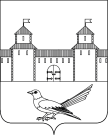 от 06.10.2015 № 443-пВ целях оптимизации работы муниципальных бюджетных учреждений культуры, повышения качества предоставляемых населению Сорочинского городского округа услуг культуры, а также оптимизации материально- технических, организационно-методических средств, направленных  на повышение эффективности вложенных ресурсов, в соответствии с Федеральными законами от 06.10.2003 № 131-ФЗ (ред. от 28.12.2004) "Об общих принципах организации местного самоуправления в Российской Федерации", от 08.05.2010 № 83-ФЗ (ред. от 28.12.2013) «О внесении  изменений в отдельные законодательные акты Российской Федерации в связи с совершенствованием правового положения государственных (муниципальных) учреждений», со статьями 57, 58 Гражданского кодекса Российской Федерации, решением Сорочинского городского Совета муниципального образования город Сорочинск Оренбургской области от 25.05.2011г. № 59 «Об утверждении Порядка создания, реорганизации, изменения типа и ликвидации муниципальных учреждений, а также утверждении уставов муниципальных учреждений и внесения в них изменений», руководствуясь статьями 32, 35, 40 Устава муниципального образования Сорочинский городской округ Оренбургской области постановляю:1. Реорганизовать муниципальное бюджетное учреждение культуры «Библиотечная система Сорочинского городского округа Оренбургской области» (далее - МБУК «Библиотечная система Сорочинского городского округа») путем присоединения к нему муниципального бюджетного учреждения культуры «Центральная библиотека Сорочинского городского округа Оренбургской области (далее МБУК «Центральная библиотека Сорочинского городского округа») до 31.12.2015 года.         2. Установить, что муниципальное бюджетное учреждение культуры «Библиотечная система Сорочинского городского округа Оренбургской области»  является правопреемником по правам и обязанностям присоединяемого к нему муниципального бюджетного учреждения культуры «Центральная библиотека Сорочинского городского округа Оренбургской области».         3. Определить, что от имени муниципального образования  Сорочинский городской округ Оренбургской области функции и полномочия учредителя создаваемого муниципального бюджетного учреждения культуры осуществляет Отдел по культуре и искусству администрации Сорочинского городского округа Оренбургской области.    4. Отделу по культуре и искусству администрации Сорочинского городского округа Оренбургской области (Вагина Н.В.) предупредить директора МБУК «Библиотечная система Сорочинского городского округа», директора муниципального бюджетного учреждения культуры «Центральная библиотека Сорочинского городского округа Оренбургской области» о предстоящей реорганизации.          5. Поручить директору МБУК «Библиотечная система Сорочинского городского округа» Отрубянниковой Светлане Ивановне провести все необходимые мероприятия по реорганизации МБУК «Библиотечная система Сорочинского городского округа» путем присоединения к нему МБУК «Центральная библиотека Сорочинского городского округа».           6. Директору МБУК «Библиотечная система Сорочинского городского округа» Отрубянниковой Светлане Ивановне провести регистрацию Устава муниципального бюджетного учреждения культуры «Библиотечная система Сорочинского городского округа Оренбургской области» в новой редакции.          	  7. Утвердить Перечень мероприятий по реорганизации МБУК «Библиотечная система Сорочинского городского округа» путем присоединения к нему МБУК «Центральная библиотека Сорочинского городского округа», согласно приложению №1.    8. Начальнику отдела по управлению муниципальным имуществом и земельным отношениям администрации города Сорочинска Шамбазовой Гульфире Габдулловне провести все необходимые мероприятия, связанные с передачей имущества Сорочинского городского округа, находящегося в оперативном управлении МБУК «Центральная библиотека Сорочинского городского округа», в оперативное управление МБУК «Библиотечная система Сорочинского городского округа».9. Утвердить состав реорганизационной комиссии, согласно приложению №2.        10. Настоящее постановление вступает в силу со дня подписания и подлежит официальному опубликованию.       11. Контроль за исполнением настоящего постановления оставляю за собой.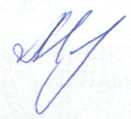 И.о.главы администрациигорода Сорочинска                                                                      Т.П. Мелентьева  Разослано: в дело – 2, прокуратуре – 1, Отделу по культуре и искусству, МБУК «Библиотечная система Сорочинского городского округа», МБУК «Центральная библиотека Сорочинского городского округа», Отделу по управлению муниципальным имуществом и земельным отношениям, Управлению финансовПриложение № 1 к постановлению администрации города СорочинскаОренбургской области от 06.10.2015 № 443-пПЕРЕЧЕНЬмероприятий по реорганизации МБУК «Библиотечная система Сорочинского городского округа» путем присоединения к нему МБУК «Центральная библиотека Сорочинского городского округа»Приложение № 2 к постановлению администрации города Сорочинска Оренбургской области от 06.10.2015 № 443-пСОСТАВреорганизационной комиссии Администрация города Сорочинска Оренбургской областиП О С Т А Н О В Л Е Н И Е«О реорганизации муниципального бюджетного учреждения культуры «Библиотечная система Сорочинского городского округа Оренбургской области» путем присоединения к нему муниципального бюджетного учреждения культуры «Центральная библиотека Сорочинского городского округа Оренбургской области».№ п/пНаименование мероприятияСрок выполненияОтветственный исполнитель1Уведомление органа, осуществляющего регистрацию юридических лиц, о начале процедуры реорганизации3 (три) рабочих дня после даты принятия решения о реорганизацииДиректор МБУК «Библиотечная система Сорочинского городского округа»2Уведомление внебюджетных фондов о предстоящей реорганизацииВ течение 3 (трех) дней со дня принятия решения о реорганизацииДиректор МБУК «Библиотечная система Сорочинского городского округа», директор МБУК «Центральная библиотека Сорочинского городского округа»3Уведомление в письменной форме кредиторов, дебиторов и постоянных контрагентов по договорам и муниципальным контрактам о начале реорганизацииВ течение 5 (пяти) рабочих дней после даты направления уведомления о начале процедуры реорганизации в орган, осуществляющий государственную регистрацию юридических лицДиректор МБУК «Библиотечная система Сорочинского городского округа», директор МБУК «Центральная библиотека Сорочинского городского округа»4Проведение инвентаризации активов, обязательств, правоустанавливающих документов МБУК «Центральная библиотека Сорочинского городского округа» После принятия решения о реорганизацииДиректор МБУК «Центральная библиотека Сорочинского городского округа», МКУ «ЦБ по обслуживанию учреждений культуры Сорочинского городского округа»5Обеспечение выполнения требований, предусмотренных действующим трудовым законодательством, в отношении работников МБУК «Центральная библиотека Сорочинского городского округа»В соответствии с действующим законодательствомДиректор МБУК «Центральная библиотека Сорочинского городского округа»6Дважды публикация уведомления о реорганизации в журнале  «Вестник государственной   регистрации», в котором опубликовываются данные о государственной регистрации юридических лицПосле внесения в единый государственныйреестр юридических лицзаписи о начале процедурыреорганизацииДиректор МБУК «Библиотечная система Сорочинского городского округа»7Подготовка передаточного акта До 15.11.2015г.Директор МБУК «Центральная библиотека Сорочинского городского округа», МКУ «ЦБ по обслуживанию учреждений культуры Сорочинского городского округа»8Подготовка и сдача в Межрайонную инспекцию ИФНС № 10 по Оренбургской области документов для внесения записи о прекращении деятельности МБУК «Центральная библиотека Сорочинского городского округа»После подписания передаточного акта, в соответствии с действующим законодательствомДиректор МБУК «Центральная библиотека Сорочинского городского округа»9Доведение до внебюджетных фондов информации об исключении  МБУК «Центральная библиотека Сорочинского городского округа» из ЕГРЮЛВ течение 3 (трех) дней после внесения в ЕГРЮЛ записи об исключении из него учрежденияДиректор МБУК «Центральная библиотека Сорочинского городского округа»10Внесение изменений в Устав МБУК «Библиотечная система Сорочинского городского округа»До 31.12.2015г.Директор МБУК «Библиотечная система Сорочинского городского округа»11Регистрация изменений, вносимых в учредительные документы, в Межрайонной инспекции ФНС № 10 по Оренбургской области В соответствии с действующим законодательствомДиректор МБУК «Библиотечная система Сорочинского городского округа»Председатель комиссии: Вагина Наталья Владимировна                  - Начальник Отдела по культуре и искусству администрации Сорочинского городского округа Оренбургской области Заместитель председателя комиссии:Зенин Сергей НиколаевичЧлены реорганизационной комиссии:-Заместитель начальника  Отдела по культуре и искусству администрации Сорочинского городского округа Оренбургской областиПавлова Марина Анатольевна -Директор МКУ «ЦБ по обслуживанию учреждений культуры Сорочинского городского округа»Новикова Ольга Александровна -Главный бухгалтер МКУ «ЦБ по обслуживанию учреждений культуры Сорочинского городского округа»Тутаева Нина Олеговна- Ведущий юрисконсульт МКУ «ЦБ по обслуживанию учреждений культуры Сорочинского городского округа»Малейкина Галина Владимировна- Директор МБУК «Центральная библиотека Сорочинского городского округа» Отрубянникова Светлана Ивановна- Директор МБУК «Библиотечная система Сорочинского городского округа»